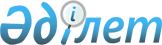 О внесении изменений и дополнений в решение ХХХІІ сессии Казалинского районного маслихата от 29 декабря 2010 года N 248 "О районном бюджете на 2011-2013 года"
					
			Утративший силу
			
			
		
					Решение Казалинского районного маслихата Кызылординской области от 29 июня 2011 года N 293. Зарегистрировано Департаментом юстиции Кызылординской области 11 июля 2011 года за N 10-4-155. Утратило силу в связи с истечением срока применения - письмо Казалинского районного маслихата Кызылординской области от 11 декабря 2012 года N 356      Сноска. Утратило силу в связи с истечением срока применения -  письмо Казалинского районного маслихата Кызылординской области от 11.12.2012 N 356.      Примечание РЦПИ:

      В тексте сохранена авторская орфография и пунктуация.

      В соответствии с Бюджетным кодексом Республики Казахстан от 4 декабря 2008 года, подпункта 1) пункта 1 статьи 6 Закона Республики Казахстан от 23 января 2001 года "О местном государственном управлении и самоуправлении в Республике Казахстан", Казалинский районный маслихат РЕШИЛ:



      1. Внести в решение очередной ХХXII сессии Казалинского районного маслихата от 29 декабря 2010 года N 248 "О районном бюджете на 2011-2013 годы" (зарегистрировано в Реестре государственной регистрации нормативных правовых актов за номером 10-4-137, от 20 января 2011 года, опубликованы в газете "Қазалы" от 5 февраля 2011 года за N 12, от 9 февраля 2011 года за N 13-14, 12 февраля 2011 года за N 15,16 и 16 февраля за N 17,18) следующие изменения и дополнения:



      в пункте 1:

      в подпункте 1):

      цифры "6 386 562" заменить цифрами "6 416 562";

      цифры "5 326 560" заменить цифрами "5 356 560";

      в подпункте 2):

      цифры "6 427 355" заменить цифрами "6 457 355";



      пункт 3 дополнить 10) подпунктом следующего содержания:

      10) на софинансирование проекта "Реконструкция и расширения внутрипоселковых водопроводных сетей в кенте Айтеке би и в г. Казалинск" (2-очередь) - 30000 тысяч тенге."



      дополнить пункт 10-1 следующего содержания:

      "10-1. уменьшить программы 123-001 "Услуги по обеспечению деятельности акима района в городе, города районного значения, поселка, аула (села), аульного (сельского) округа" на 579 тысяч тенге, 122-006 "Предупреждение и ликвидация чрезвычайных ситуаций масштаба района (города областного значения)" на 5500 тысяч тенге, 464-003 "Общеобразовательное обучение" на 12 634 тысяч тенге, 464-009 "Обеспечение деятельности организаций дошкольного воспитания и обучения" на 1 022 тысяч тенге, 451-001 "Услуги по реализации государственной политики на местном уровне в области обеспечения занятости и реализации социальных программ для населения" на 641 тысяч тенге, 451-017 "Обеспечение нуждающихся инвалидов обязательными гигиеническими средствами и предоставление услуг специалистами жестового языка, индивидуальными помощниками в соответствии с индивидуальной программой реабилитации инвалида" на 717 тысяч тенге, 455-003 "Поддержка культурно-досуговой работы" на 3 642 тысяч тенге, 456-001 "Услуги по реализации государственной политики на местном уровне в области информации, укрепления государственности и формирования социального оптимизма граждан" на 343 тысяч тенге, 456-003 "Реализация региональных программ в сфере молодежной политики" на 140 тысяч тенге, 473-001 "Услуги по реализации государственной политики на местном уровне в сфере ветеринарии" на 67 тысяч тенге, 473-007 "Организация отлова и уничтожения бродячих собак и кошек" на 169 тысяч тенге, всего 25454 тысяч тенге распределить по нижеследующим программам:

      456-002 "Услуги по проведению государственной информационной политики через газеты и журналы" 9 000 тысяч тенге;

      123-011 "Благоустройство и озеленение населенных пунктов" 14 454 тысяч тенге;

      464-006 "Дополнительное образование для детей" 2 000 тысяч тенге."



      приложение 1 указанного решения изложить в новой редакции согласно приложению 1 к настоящему решению;

      приложение 6 указанного решения изложить в новой редакции согласно приложению 2 к настоящему решению.



      2. Настоящее решение вводится в действие с 1 января 2011 года.      Председатель

      внеочередной XXXVІІ сессии 

      районного Маслихата                               Г. Алиш      Секретарь районного Маслихата                     Т. Боркулаков      Приложение N 1

      к решению очередной ХХХVII сессии

      Казалинского районного маслихата

от 29 июня 2011 года N 293      Приложение N 1

      к решению очередной ХХХІІ сессии

      Казалинского районного маслихата

      от 29 декабря 2011 года N 248 

Районный бюджет на 2011 год      Приложение 2

      к решению очередной ХХХVII сессии

      районного Маслихата от 29 июня

      2011 года за N 293      Приложение 6

      к решению очередной ХХХII сессии

      районного Маслихата от 29 декабря

      2010 года за N 248 

Обьем индивидуальных планов финансирования по администраторам бюджетных программ акимов аппаратов города, поселка, аульных округов предусмотренный на 2011 год      /тыс тенге/ 

Пояснительная записка 

      к проекту решения ХХХҮIІ сессии Казалинского районного маслихата "О внесении изменений и дополнений в решение ХХХІІ сессии Казалинского районного маслихата от 29 декабря 2010 года N 248 "О районном бюджете на 2011-2013 годы"      1.Доходы:

      за счет средств областного бюджета выделен целевой трансферт на развитие в сумме 30 000 тыс. тенге.      2. Расходы:

      1. с выделением с областного бюджета целевого трансферта на развитие увеличена программа 467-006 "Развитие системы водоснабжения" на 30 000 тыс. тенге.

      2. по итогам конкурса государственных закупок по государственным учреждениям и предприятиям района сэкономлены бюджетные средства, в том числе по программам:

      123-001 "Услуги по обеспечению деятельности акима района в городе, города районного значения, поселка, аула (села), аульного (сельского) округа" 579 тысяч тенге ("Аппарат акима города Казалинск" - 135 тысяч тенге, "Аппарат акима аульного округа Басыкара" - 444 тысяч тенге), 122-006 "Предупреждение и ликвидация чрезвычайных ситуаций масштаба района (города областного значения)" 5 500 тысяч тенге, 464-003 "Общеобразовательное обучение" 12 634 тысяч тенге, 464-009 "Обеспечение деятельности организаций дошкольного воспитания и обучения" 1022 тысяч тенге, 451-001 "Услуги по реализации государственной политики на местном уровне в области обеспечения занятости и реализации социальных программ для населения" 641 тысяч тенге, 451-017 "Обеспечение нуждающихся инвалидов обязательными гигиеническими средствами и предоставление услуг специалистами жестового языка, индивидуальными помощниками в соответствии с индивидуальной программой реабилитации инвалида" 717 тысяч тенге, 455-003 "Поддержка культурно-досуговой работы" 3 642 тысяч тенге, 456-001 "Услуги по реализации государственной политики на местном уровне в области информации, укрепления государственности и формирования социального оптимизма граждан" 343 тысяч тенге, 456-003 "Реализация региональных программ в сфере молодежной политики" 140 тысяч тенге, 473-001 "Услуги по реализации государственной политики на местном уровне в сфере ветеринарии" 67 тысяч тенге, 473-007 "Организация отлова и уничтожения бродячих собак и кошек" 169 тысяч тенге, всего 25 454 тысяч тенге и распределены по нижеследующим программам:

      456-002 "Услуги по проведению государственной информационной политики через газеты и журналы" 9 000 тысяч тенге;

      123-011 "Благоустройство и озеленение населенных пунктов" администратору бюджетной программы "Аппарат акима аульного округа Майдакол" 14 454 тысяч тенге, в том числе на благоустройство памятника "Қазалы- Асандар көтерілісі" 10 954 тысяч тенге и дополнительно на благоустройство центральной площади аула Бекарыстан би 3 500 тысяч тенге;

      464-006 "Дополнительное образование для детей" на текущие расходы детского оздоровительного центра "Шагала 2 000 тысяч тенге.
					© 2012. РГП на ПХВ «Институт законодательства и правовой информации Республики Казахстан» Министерства юстиции Республики Казахстан
				КатегорияКатегорияКатегорияКатегорияСумма, тыс. тенге
КлассКлассКлассПодклассПодклассНаименование1. ДОХОДЫ64165621Налоговые поступления95913501Подоходный налог4086402Индивидуальный подоходный налог40864003Социальный налог2972341Социальный налог29723404Hалоги на собственность2334801Hалоги на имущество1931733Земельный налог69594Hалог на транспортные средства329485Единый земельный налог40005Внутренние налоги на товары, работы и услуги165412Акцизы53003Поступления за использование природных и других ресурсов18004Сборы за ведение предпринимательской и профессиональной деятельности84265Налог на игорный бизнес101508Обязательные платежи, взимаемые за совершение юридически значимых действий и (или) выдачу документов уполномоченными на то государственными органами или должностными лицами32401Государственная пошлина32402Неналоговые поступления504201Доходы от государственной собственности4005Доходы от аренды имущества, находящегося в государственной собственности40006Прочие неналоговые поступления4642 1Прочие неналоговые поступления4642 3Поступления от продажи основного капитала9582501Продажа государственного имущества, закрепленного за государственными учреждениями90400011Продажа государственного имущества, закрепленного за государственными учреждениями9040003Продажа земли и нематериальных активов54251Продажа земли54254Поступления трансфертов 535656002Трансферты из вышестоящих органов государственного управления53565602Трансферты из областного бюджета5356560Функциональная группаФункциональная группаФункциональная группаФункциональная группаСумма, тыс. тенге
Администратор бюджетных программАдминистратор бюджетных программАдминистратор бюджетных программПрограммаПрограммаНаименование2. ЗАТРАТЫ64573551Государственные услуги общего характера369159112Аппарат маслихата района (города областного значения)25095001Услуги по обеспечению деятельности маслихата района (города областного значения)25095122Аппарат акима района (города областного значения)77411001Услуги по обеспечению деятельности акима района (города областного значения)77111022Капитальные расходы государственных органов300123Аппарат акима района в городе, города районного значения, поселка, аула (села), аульного (сельского) округа229694001Услуги по обеспечению деятельности акима района в городе, города районного значения, поселка, аула (села), аульного (сельского) округа229144022Капитальные расходы государственных органов550452Отдел финансов района (города областного значения)17475001Услуги по реализации государственной политики в области исполнения бюджета района (города областного значения) и управления коммунальной собственностью района (города областного значения)17475453Отдел экономики и бюджетного планирования района (города областного значения)19484001Услуги по реализации государственной политики в области формирования и развития экономической политики, системы государственного планирования и управления района (города областного значения)194842Оборона71823122Аппарат акима района (города областного значения)2106005Мероприятия в рамках исполнения всеобщей воинской обязанности2106122Аппарат акима района (города областного значения)69717006Предупреждение и ликвидация чрезвычайных ситуаций масштаба района (города областного значения)697173Общественный порядок, безопасность, правовая, судебная, уголовно-исполнительная деятельность4500458Отдел жилищно-коммунального хозяйства, пассажирского транспорта и автомобильных дорог района (города областного значения)4500021Обеспечение безопасности дорожного движения в населенных пунктах45004Образование4146497464Отдел образования района (города областного значения)419466009Обеспечение деятельности организаций дошкольного воспитания и обучения419466464Отдел образования района (города областного значения)3640312003Общеобразовательное обучение3529688006Дополнительное образование для детей110624464Отдел образования района (города областного значения)86719001Услуги по реализации государственной политики на местном уровне в области образования 22552005Приобретение и доставка учебников, учебно-методических комплексов для государственных учреждений образования района областного значения)16176007Проведение школьных олимпиад, внешкольных мероприятий и конкурсов районного (городского) масштаба176015Ежемесячные выплаты денежных средств опекунам (попечителям) на содержание ребенка сироты (детей-сирот), и ребенка (детей), оставшегося без попечения родителей17842020Обеспечение оборудованием, программным обеспечением детей-инвалидов, обучающихся на дому8136021Увеличение размера доплаты за квалификационную категорию учителям школ и воспитателям дошкольных организаций образования218375Здравоохранение321123Аппарат акима района в городе, города районного значения, поселка, аула (села), аульного (сельского) округа321002Организация в экстренных случаях доставки тяжелобольных людей до ближайшей организации здравоохранения, оказывающей врачебную помощь3216Социальная помощь и социальное обеспечение379412451Отдел занятости и социальных программ района (города областного значения)330352002Программа занятости34840003Оказание ритуальных услуг по захоронению умерших Героев Советского Союза, "Халық Қаһарманы", Героев Социалистического труда, награжденных Орденом Славы трех степеней и орденом "Отан" из числа участников и инвалидов войны52004Оказание социальной помощи на приобретение топлива специалистам здравоохранения, образования, социального обеспечения, культуры и спорта в сельской местности в соответствии с законодательством Республики Казахстан15750005Государственная адресная социальная помощь16662006Жилищная помощь20121007Социальная помощь отдельным категориям нуждающихся граждан по решениям местных представительных органов42518009Социальная поддержка граждан, награжденных от 26 июля 1999 года орденами "Отан", "Данк", удостоенных высокого звания "Халық қаһарманы", почетных званий республики381010Материальное обеспечение детей-инвалидов, воспитывающихся и обучающихся на дому2573014Оказание социальной помощи нуждающимся гражданам на дому59511016Государственные пособия на детей до 18 лет114765017Обеспечение нуждающихся инвалидов обязательными гигиеническими средствами и предоставление услуг специалистами жестового языка, индивидуальными помощниками в соответствии с индивидуальной программой реабилитации инвалида11273023Обеспечение деятельности центров занятости 11906451Отдел занятости и социальных программ района (города областного значения)49060001Услуги по реализации государственной политики на местном уровне в области обеспечения занятости и реализации социальных программ для населения46785011Оплата услуг по зачислению, выплате и доставке пособий и других социальных выплат22757Жилищно-коммунальное хозяйство629050458Отдел жилищно-коммунального хозяйства, пассажирского транспорта и автомобильных дорог района (города областного значения)8000004Обеспечение жильем отдельных категорий граждан8000467Отдел строительства района (города областного значения)33500003Строительство и (или) приобретение жилья государственного коммунального жилищного фонда24500020Приобретение жилья2000022Развитие инженерно- коммуникационной инфраструктуры в рамках Программы занятости - 20207000458Отдел жилищно-коммунального хозяйства, пассажирского транспорта и автомобильных дорог района (города областного значения)83683012Функционирование системы водоснабжения и водоотведения8941029Развитие системы водоснабжения17142033Развитие, обустройство и (или) приобретение инженерно-коммуникационной инфраструктуры57600467Отдел строительства района (города областного значения)334200005Развитие коммунального хозяйства34200006Развитие системы водоснабжения300000123Аппарат акима района в городе, города районного значения, поселка, аула (села), аульного (сельского) округа140694008Освещение улиц населенных пунктов19246009Обеспечение санитарии населенных пунктов10807011Благоустройство и озеленение населенных пунктов110641458Отдел жилищно-коммунального хозяйства, пассажирского транспорта и автомобильных дорог района (города областного значения)28973015Освещение улиц в населенных пунктах289738Культура, спорт, туризм и информационное пространство367334455Отдел культуры и развития языков района (города областного значения)163901003Поддержка культурно-досуговой работы163901465Отдел физической культуры и спорта района (города областного значения)9840006Проведение спортивных соревнований на районном (города областного значения) уровне1126007Подготовка и участие членов сборных команд района (города областного значения) по различным видам спорта на областных спортивных соревнованиях8714467Отдел строительства района (города областного значения)82000008Развитие объектов спорта и туризма82000455Отдел культуры и развития языков района (города областного значения)58733006Функционирование районных (городских) библиотек58733456Отдел внутренней политики района (города областного значения)15500002Услуги по проведению государственной информационной политики через газеты и журналы 14878005Услуги по проведению государственной информационной политики через телерадиовещание622455Отдел культуры и развития языков района (города областного значения)10769001Услуги по реализации государственной политики на местном уровне в области развития языков и культуры10769456Отдел внутренней политики района (города областного значения)13938001Услуги по реализации государственной политики на местном уровне в области информации, укрепления государственности и формирования социального оптимизма граждан12938003Реализация региональных программ в сфере молодежной политики1000465Отдел физической культуры и спорта района (города областного значения)12653001Услуги по реализации государственной политики на местном уровне в сфере физической культуры и спорта1265310Сельское, водное, лесное, рыбное хозяйство, особо охраняемые природные территории, охрана окружающей среды и животного мира, земельные отношения90540462Отдел сельского хозяйства района (города областного значения)18219001Услуги по реализации государственной политики на местном уровне в сфере сельского хозяйства9425099Реализация мер социальной поддержки специалистов социальной сферы сельских населенных пунктов за счет целевых трансфертов из республиканского бюджета 8794467Отдел строительства района (города областного значения)455010Развитие объектов сельского хозяйства455473Отдел ветеринарии района (города областного значения)12347001Услуги по реализации государственной политики на местном уровне в сфере ветеринарии9953006Организация санитарного убоя больных животных1640007Организация отлова и уничтожения бродячих собак и кошек754463Отдел земельных отношений района (города областного значения)9613001Услуги по реализации государственной политики в области регулирования земельных отношений на территории района (города областного значения)9613473Отдел ветеринарии района (города областного значения)49906011Проведение противоэпизоотических мероприятий4990611Промышленность, архитектурная, градостроительная и строительная деятельность 17622467Отдел строительства района (города областного значения)8317001Услуги по реализации государственной политики на местном уровне в области строительства8317468Отдел архитектуры и градостроительства района (города областного значения)9305001Услуги по реализации государственной политики в области архитектуры и градостроительства на местном уровне 930512Транспорт и коммуникации301387458Отдел жилищно-коммунального хозяйства, пассажирского транспорта и автомобильных дорог района (города областного значения)301387023Обеспечение функционирования автомобильных дорог30138713Прочие52870469Отдел предпринимательства района (города областного значения)9428001Услуги по реализации государственной политики на местном уровне в области развития предпринимательства и промышленности 8428003Поддержка предпринимательской деятельности1000451Отдел занятости и социальных программ района (города областного значения)10920022Поддержка частного предпринимательства в рамках программы "Дорожная карта бизнеса - 2020"10920452Отдел финансов района (города областного значения)19392012Резерв местного исполнительного органа района (города областного значения) 19392458Отдел жилищно-коммунального хозяйства, пассажирского транспорта и автомобильных дорог района (города областного значения)13130001Услуги по реализации государственной политики на местном уровне в области жилищно-коммунального хозяйства, пассажирского транспорта и автомобильных дорог 11230013Капитальные расходы государственных органов190015Трансферты26840452Отдел финансов района (города областного значения)26840006Возврат неиспользованных (недоиспользованных) целевых трансфертов268403.Чистое бюджетное кредитование94145Бюджетные кредиты10049510Сельское, водное, лесное, рыбное хозяйство, особо охраняемые природные территории, охрана окружающей среды и животного мира, земельные отношения100495462Отдел сельского хозяйства района (города областного значения)100495008Бюджетные кредиты для реализации мер социальной поддержки специалистов социальной сферы сельских населенных пунктов100495Погашение бюджетных кредитов63505Погашение бюджетных кредитов635001Погашение бюджетных кредитов63501Погашение бюджетных кредитов, выданных из государственного бюджета63504.Сальдо по операциям с финансовыми активами16600Приобретение финансовых активов1660013Прочие16600452Отдел финансов района (города областного значения)16600014Формирование или увеличение уставного капитала юридических лиц16600Поступления от продажи финансовых активов5.Дефицит (профицит) бюджета-1515386.Финансирование дефицита (использование профицита) бюджета1515387Поступления займов5021901Внутренние государственные займы502192Договоры займа5021916Погашение займов96750452Отдел финансов района (города областного значения)96750008Погашение долга местного исполнительного органа967508Используемые остатки бюджетных средств19806901Остатки бюджетных средств1980691Свободные остатки бюджетных средств198069Но-мер п/пНаименованиеВсегоВ том числе по программам
Но-мер п/пНаименованиеВсегоУслуги по обеспечению деятельности акима района в городе, города районно-го значе-

ния, поселка, аула (села), аульного (сельского) округаКапи-таль-ные расходы госу-дарствен-

ных орга-новОрганиза-ция в экстрен-ных случаях доставки тяжелобольных людей до ближай-

шей организации здравоохранения, оказывающей врачеб-

ную помощьОрга-низа-ция водоснабжения насе-лен-

ных пунк-товОсве-щение улиц населенных пунк-товОбес-пече-ние сани-тарии насе-лен-

ных пунк-товСо-

дер-жа-

ние мест захоронений и пог-ребение без-род-ныхБлагоустройство и озеленение населенных пунк-товОбеспечение функционирования автомобильных дорог в городах районно-го значе-

ния, посел-

ках, аулах (селах), аульных (сельс-

ких) округах1234567891011121Государственное учреждение "Аппарат акима поселка Айтеке би"985993217360459233511482Государственное учреждение "Аппарат акима города Казалинск"429511883055016471574203503Государственное учреждение "Аппарат акима аульного округа Майлыбас"10767800652122404Государственное учреждение "Аппарат акима аульного округа Кызылкум"11251101435355735Государственное учреждение "Аппарат акима аульного округа Бозколь"11438106225382786Государственное учреждение "Аппарат акима аульного округа Аранды"1089393235949767Государственное учреждение "Аппарат акима аульного округа Алга"1097699155794828Государственное учреждение "Аппарат акима аульного округа Майдакол"344609914396241509Государственное учреждение "Аппарат акима аульного округа Арыкбалык"110048782549167310Государственное учреждение "Аппарат акима аульного округа Коларык"1172394511004126811Государственное учреждение "Аппарат акима аульного округа Сарыкол"11145936797380512Государственное учреждение "Аппарат акима аульного округа Муратбаев"10325913256163213Государственное учреждение "Аппарат акима аульного округа Кумжиек"121099960107567147514Государственное учреждение "Аппарат акима аульного округа Карашенгел"10115921038851715Государственное учреждение "Аппарат акима аульного округа Басыкара"1537913586522127116Государственное учреждение "Аппарат акима аульного округа Оркендеу"110521014353737217Государственное учреждение "Аппарат акима аульного округа Тасарык"9626836698227818Государственное учреждение "Аппарат акима аульного округа Бирлик"8860818941126019Государственное учреждение "Аппарат акима аульного округа Акжона"8393770537431420Государственное учреждение "Аппарат акима аульного округа Шакен"8736793510750419021Государственное учреждение "Аппарат акима аульного округа Сарбулак"10907839210710191389Всего3707092291445503211924610807110641